Отчет о мероприятиях в рамках Года матери и ребенка в КЧРВ Лицее № 1 г. Усть-Джегуты прошла неделя родных языков, посвященная 25-летию КЧР и Году матери и ребёнка в КЧР. В рамках мероприятий прошел конкурсе стенгазет на русском и карачаевском языках, в котором приняли участие учащиеся 2-7 классов. В фойе Лицея были размещены лучшие работы детей и их родителей.   В рамках мероприятий, посвященных Году матери и ребенка в КЧР, библиотекарь лицея Дзюба Т.В. подготовила беседу и оформила книжную выставку "Быть матерью - завидней долга нет".  Цель выставки: развивать у детей доброе отношение, нежные чувства к самому близкому и дорогому человеку – своей маме.    Выставку посетили учащиеся начальных классов. Ребята с большим удовольствием рассматривали книги, представленные на выставке, рассказывали стихи о маме, слушали песни и сами пели любимые всем песни о маме. Согласно плана мероприятий прошли мероприятия: викторина, чтение рассказов и сказок «Мама – это лучик света», приуроченные к Дню матери; выставка детского рисунка «Наши мамы…»;  концертная программа «Милая моя Мама!»;  семейная праздничная программа «С мамой в библиотеку. Все мероприятия  прошли с приглашением мам.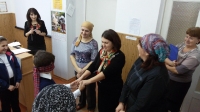 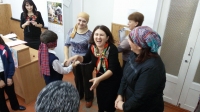 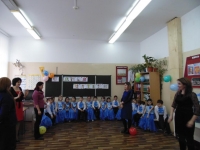 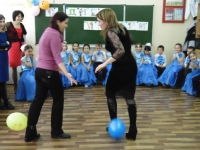 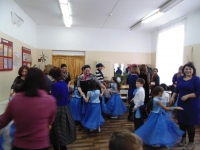 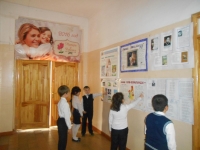 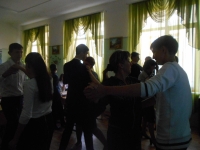 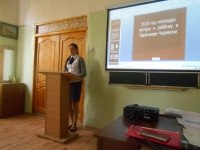 